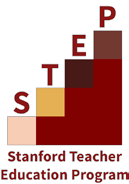 Video Permission Form RosterTeacher Candidate Name (last name, first) 	               Placement School                                	Student First NameStudent Last NameYesNo